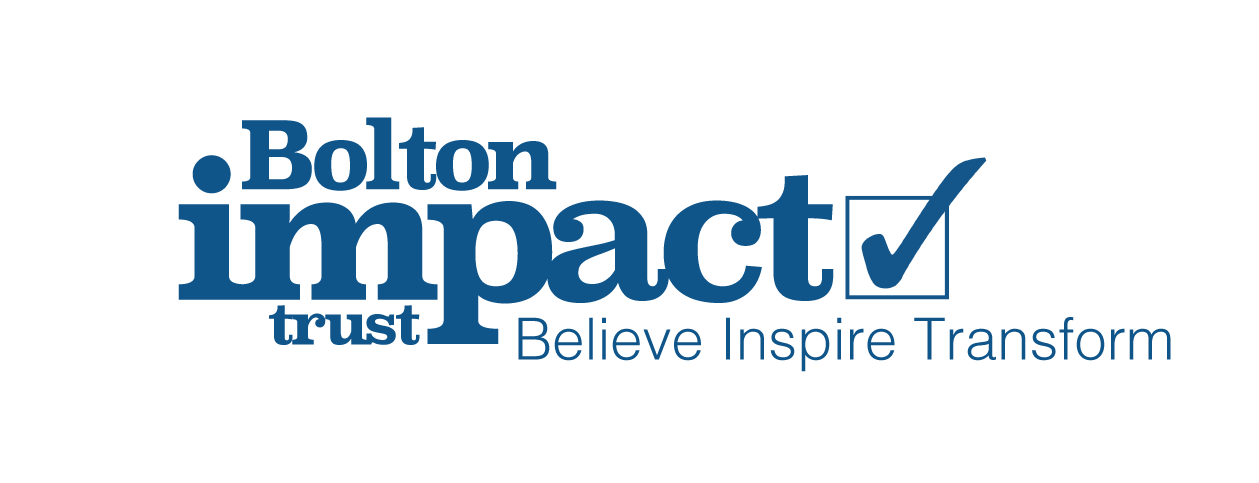 Bolton Impact Trust Consent for using Governor/Trustees/Members photos and personal dataAt The Bolton Impact Trust we’d like to seek your consent for some of the ways we use your information. We’d like to take and use your photo. This will be used on the academy/trust website which helps us to give members of the school community more of a sense of who our governors/trustees/members are and possibly in our academy/trust brochure.  To help you stay in the loop with what’s going on in our academies and the trust, we’d like to send you our newsletter, and emails about school events.We’d like your consent in order to do this, and use the information in the ways described above. If you’re not happy for us to do this, that’s no problem – we will accommodate your preferences. If you initially give consent and then wish to withdraw it at any time, please inform the trust in writing. Please be aware this consent will remain in force for the whole of your time at Bolton Impact Trust. Photographs used on permanent displays and/or in marketing materials may be kept for a reasonable time after you have left academy/trust,Please tick the relevant box(es) below, sign and return this form to the academy/trust office. Why are we asking for your consent again?You may be aware that there are new data protection rules. To ensure we are meeting the new requirements, we need to seek your consent for some of the ways we use information about you. We would appreciate you taking the time to give consent, as we really value being able to use the information in the ways listed above.Governor/Trustee/Members Name: ___________________________________Signature:____________________________________Date: _________________________I am happy for the academy/trust to use my photo in displays in the academy or across the trust.I am happy for the academy/trust to use my photo on the internet including the academy/trust website, blogsite, Facebook, Twitter and Instagram.I am happy for the academy/trust to use my photo in any academy/trust marketing information (e.g. Open Day Flyers; academy/trust brochures or other marketing material).I am happy for the academy/trust to use my photo in the academy or trust newsletters.I am happy for the academy/trust to send me the academy or trust newsletter. I am happy for the academy/trust to email me about events in academy or across the trust. I am NOT happy for the academy/trust to use my personal data for any of the above purposes